Business Leadership Courses - Find The Simple Facts About ThemWhether you are a recent high school graduate or a working professional looking to enhance your career prospects, pursuing online business management courses can offer you numerous advantages. Not only do these courses equip you with valuable skills and knowledge, but they also open doors to a wide range of exciting job opportunities. One of the primary benefits of enrolling in online business management courses is the flexibility they provide. Unlike traditional education, online courses allow you to learn at your own pace and convenience. You can study from the comfort of your home or any location that suits you best, without compromising on your existing commitments. This flexibility enables individuals from all walks of life to acquire essential business management skills without disrupting their personal or professional lives. Business management courses cover a diverse range of topics, including marketing, finance, human resources, and strategic planning. By gaining proficiency in these areas, you develop a well rounded skill set that is highly sought after by employers across various industries. If you're searching for additional info on business leadership courses, view the earlier mentioned site.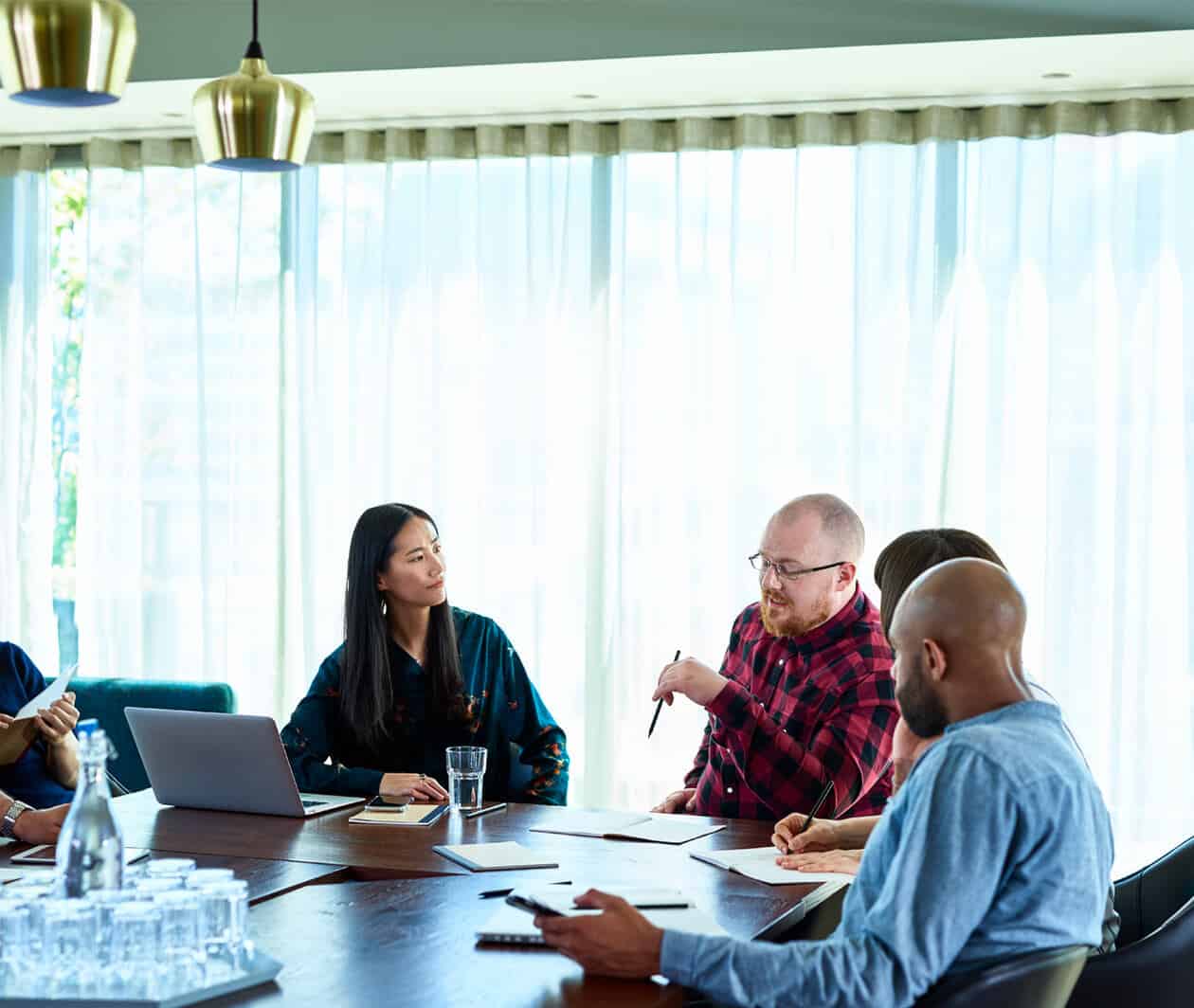 This versatility enables you to explore a broad spectrum of career options and increases your chances of securing a rewarding job. Upon completing a business management course, you can pursue numerous career paths. As a marketing manager, you will oversee the development and execution of marketing strategies to promote products or services. Your responsibilities may include market research, advertising campaigns, and customer relationship management. A financial analyst analyses financial data and market trends to provide insights and recommendations for investment decisions. This role requires strong analytical and problem-solving skills, as well as a solid understanding of financial concepts. Human resources managers are responsible for recruiting, hiring, and managing employees within an organisation. They ensure compliance with labour laws, handle employee relations, and implement policies and procedures to foster a productive work environment. An operations manager oversees daily operations of a company, ensuring efficient processes and optimal resource allocation. They focus on improving productivity, streamlining workflows, and maintaining quality standards.Armed with business management knowledge, you can venture into entrepreneurship and start your own business. From creating a business plan to managing operations and marketing, your understanding of various business aspects will contribute to your success as an entrepreneur. These career choices are just a glimpse of the vast opportunities available to business management graduates. The skills acquired through online business management courses provide a strong foundation that can be applied across industries and sectors. Furthermore, the demand for business management professionals is expected to continue growing as organisations strive to remain competitive in the global market. Pursuing online business management courses offers a flexible and convenient way to acquire valuable skills and knowledge. The diverse career choices available after completing these courses make it an attractive option for individuals looking to broaden their job scopes. Whether you aspire to become a marketing manager, financial analyst, human resources manager, operations manager, or even start your own business, a solid understanding of business management principles will undoubtedly propel you toward success in today's ever-evolving business landscape.